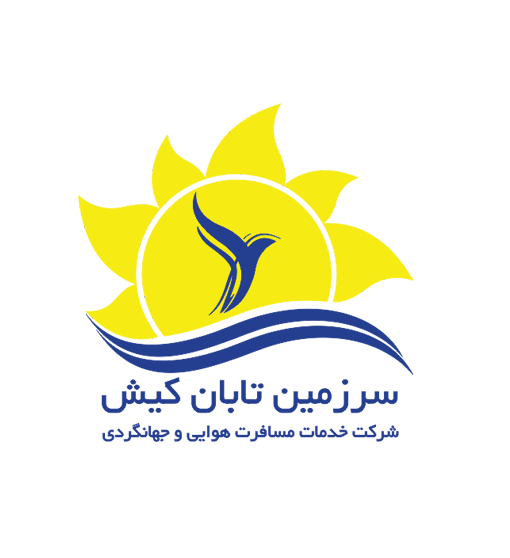 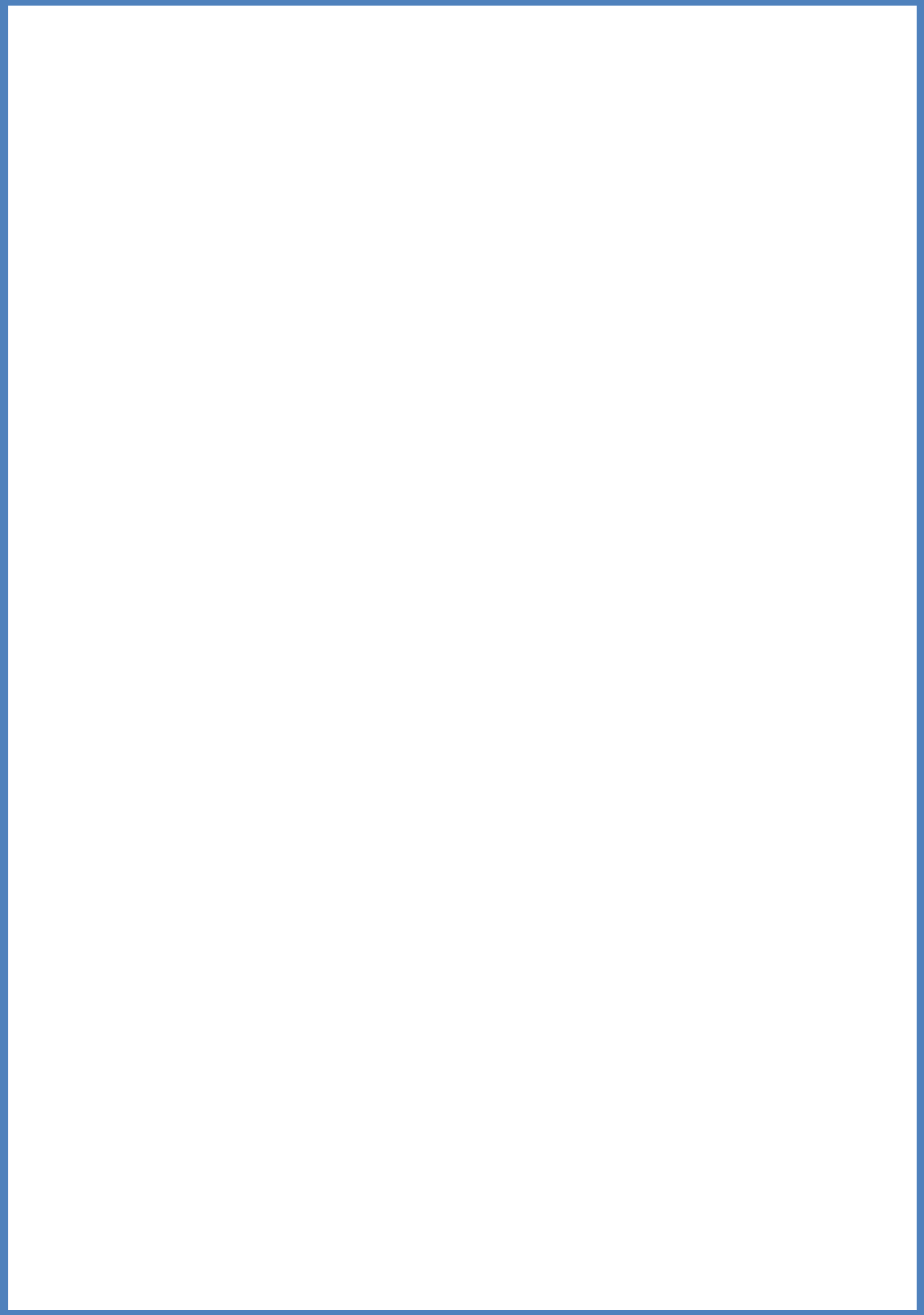 توجه :پرواز و هتل ها در ایام نوروز غیر قابل کنسلی و تغییر تاریخ می باشد.نرخ بیمه مسافرتی به قیمت پکیج فوق در هنگام رزرو اضافه خواهد شد.کلیه هتل های غیر از جمیرا شامل ترانسفر رفت و برگشت فرودگاهی با van   می باشند.هتل زعبیل سرای  -  جمیرا بیچ – امارات تاورز شامل ترانسفر اختصاصیAUDI، می باشند.در صورت درخواست ترانسفر اختصاصی لوکس برای هتل های 3*، 4* و 5* (سایر هتل ها )  ،  مبلغ 350 درهم به مبلغ تور اضافه خواهد شد.در مجموعه هتل های جمیرا پارک آبی بصورت نامحدود قابل استفاده است. جمیرا زعبیل هاوس گرین یک روز استفاده رایگان از پارک آبی برای 2 نفر را دارد.ترانسفر جمیرا زعبیل هاوس گرین و جمیرا کریک ساید van  مختص به هتل می باشد.     لطفا به نکات زیر توجه فرمایید :به نفر سوم تخت اضافه سفری با نرخ دو تخته تعلق می گیرد.نرخ کودک با تخت ، بدون تخت و نوزاد با احتساب ویزا لحاظ شده است.مسئولیت کنترل گذرنامه از هرلحاظ (حداقل 6 ماه اعتبار) به عهده ی خود شخص مسافر می باشد.  مدت اعتبار ویزا از زمان ورود به دبی 14 روز می باشد.مسئولیت کنترل اعتبار ویزا بعهده آژانس درخواست کننده می باشد. لذا هرگونه عواقب ناشی از عدم اعتبار ویزا و خسارت های وارده، بعهده آژانس درخواست کننده است.با توجه به قوانین کشور امارات در خصوص مالیات، پرداخت هر شب هر اتاق در هتل های 2 و 3 ستاره ( 10 درهم ) ، هتل های 4 ستاره ( 15 درهم ) و هتل های 5 ستاره ( 20 درهم ) الزامی می باشد و باید توسط شخص مسافر و در بدو ورود به هتل پرداخت گردد.پرداخت ودیعه ( دیپوزیت ) در بدو ورود در تمامی هتل ها و باتوجه به درجه و قوانین هر هتل الزامی و بعهده شخص مسافر می باشد.هزینه بیمه مسافرتی 20 هزار تومان و برای افراد بالای 50 سال 50 هزار تومان می باشد که میبایست به مبلغ کل پکیج اضافه گردد.هزینه عوارض خروج از کشور به عهده مسافر می باشد.آژانس دلتابان درخواست کننده ی ویزا از طرف اداره مهاجرت دبی می باشد نه صادر کننده، در صورت عدم صدور ویزا این آژانس هیچگونه مسئولیتی ندارد ، مسافر و آژانس موظف به پرداخت جریمه بلیط ، هتل و مبلغ کامل ویزا می باشد. بازگشت به موقع مسافرین و رعایت مقررات کشور امارات، به عهده آژانس درخواست کننده می باشد و در صورت بروز هرگونه مشکل از طرف مسافر در این زمینه کلیه خسارت که شامل  مبلغ 5500 درهم و کلیه خسارات دیگر میباشد به عهده آژانس درخواست کننده می باشد.مسافرین محترم جهت مسائل مربوط به پرواز با دفتر ماهان در دبی با شماره  0097142285550 تماس بگیرند.همکاران محترم در صورت درخواست بلیط تک از این آژانس ملزم به چک کردن ویزای مسافر و اعتبار آن میباشند.توجه:کلیه آژانس های همکار ملزم به عقد قرارداد سازمان میراث فرهنگی استان تهران می باشند،در غیر اینصورت عواقب آن برعهده آژانس همکار می باشد.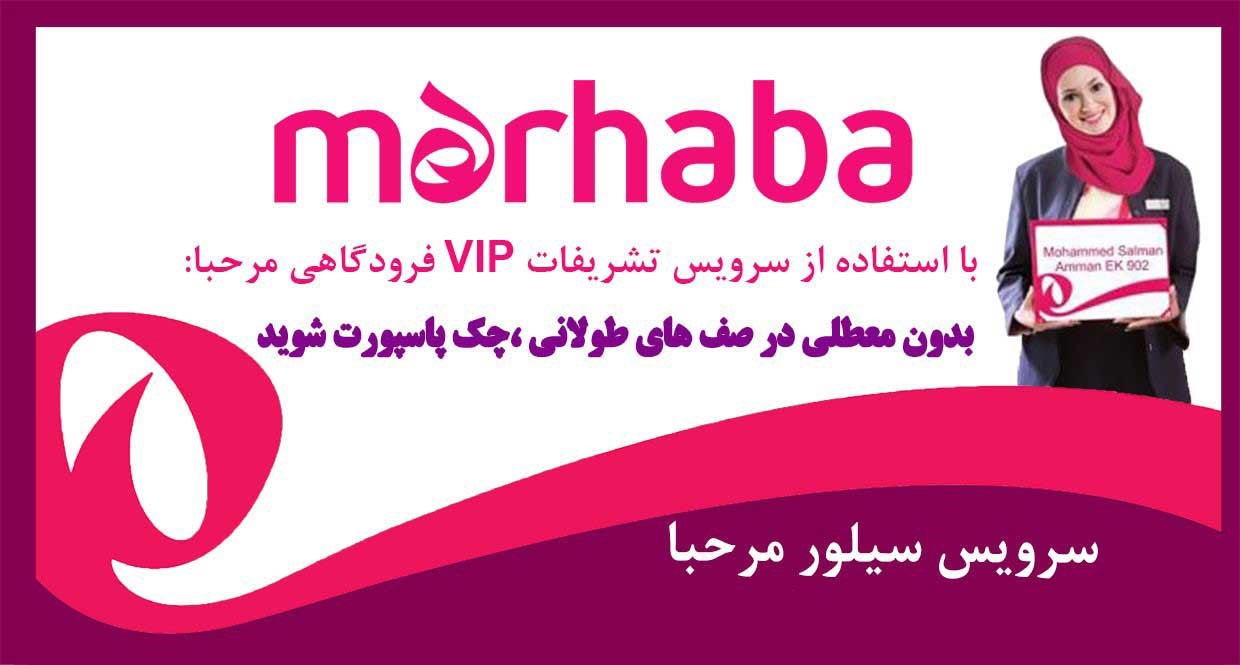 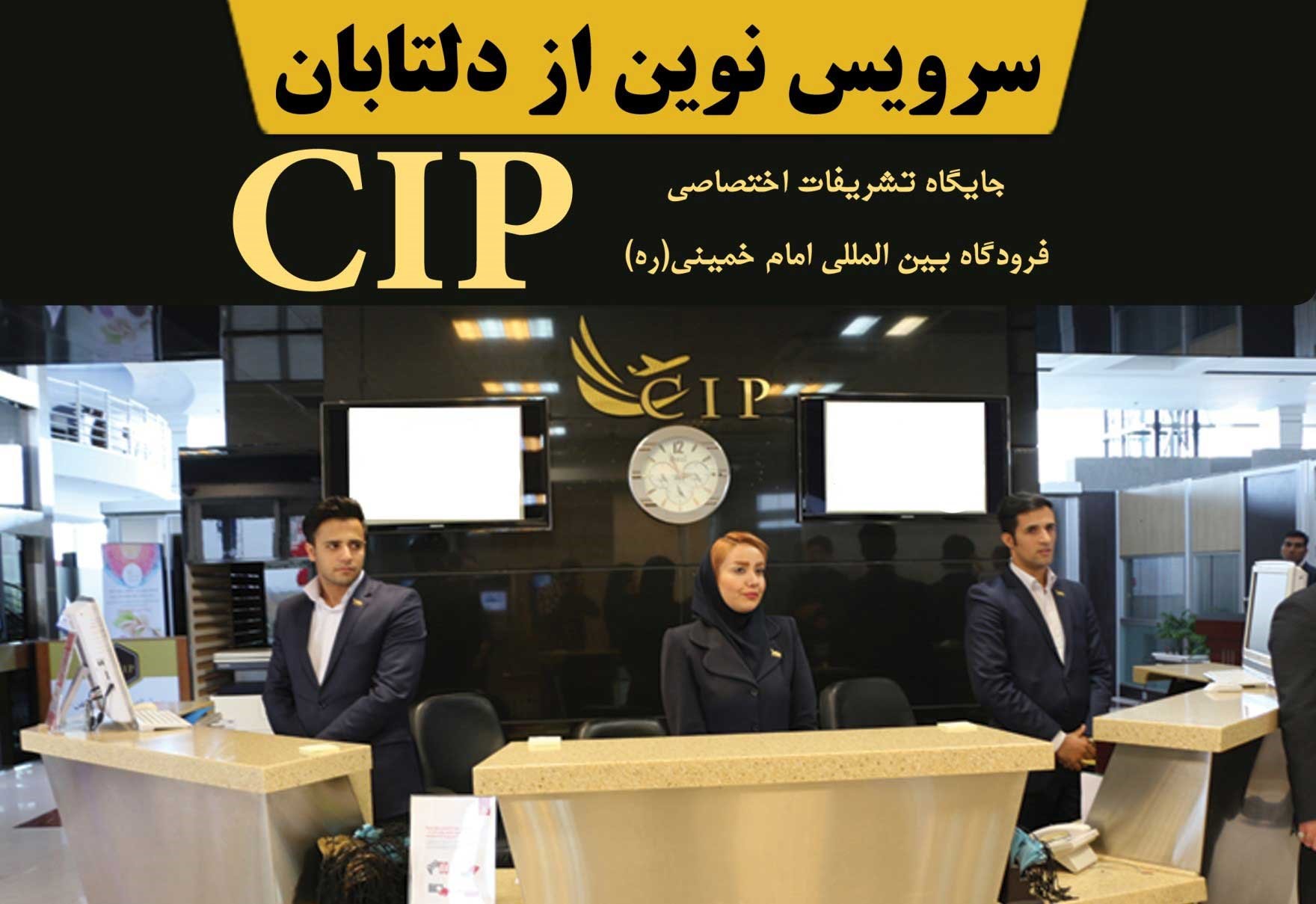 ردیفنام هتـلدرجهسرویسموقعیت1جمیرا بیچ پارک آبی رایگان + ترانسفر لوکس اختصاصی5*BBJUMEIRAH 5شب4.649 درهم + 4,200,000   تومان9.019   درهم + 4,200,000 تومان1.019 درهم + 4,200,000  تومان1.019 درهم + 4,200,000  تومان779 درهم + 4,200,000 تومان1جمیرا بیچ پارک آبی رایگان + ترانسفر لوکس اختصاصی5*BBJUMEIRAHشب اضافه8751.7501501501002جمیرا زعبیل سرایپارک آبی رایگان + ترانسفر لوکس اختصاصی5*BBPALM 5شب3.899 درهم + 4,200,000 تومان7.529 درهم + 4,200,000تومان1.029 درهم + 4,200,000 تومان1.029 درهم + 4,200,000 تومان779 درهم + 4,200,000تومان2جمیرا زعبیل سرایپارک آبی رایگان + ترانسفر لوکس اختصاصی5*BBPALMشب اضافه7291.4491501501003جمیرا امارات تاورزپارک آبی رایگان + ترانسفر لوکس اختصاصی5*BBSHEIKHZAED 5شب2.529 درهم + 4,200,000تومان4.779 درهم + 4,200,000 تومان879 درهم + 4,200,000تومان879 درهم + 4,200,000تومان579 درهم + 4,200,000  تومان3جمیرا امارات تاورزپارک آبی رایگان + ترانسفر لوکس اختصاصی5*BBSHEIKHZAEDشب اضافه459899120120604جمیرا کریک سایدپارک آبی رایگان + ترانسفر ونمختص مسافرین دلتابان*5BBDEIRA 5شب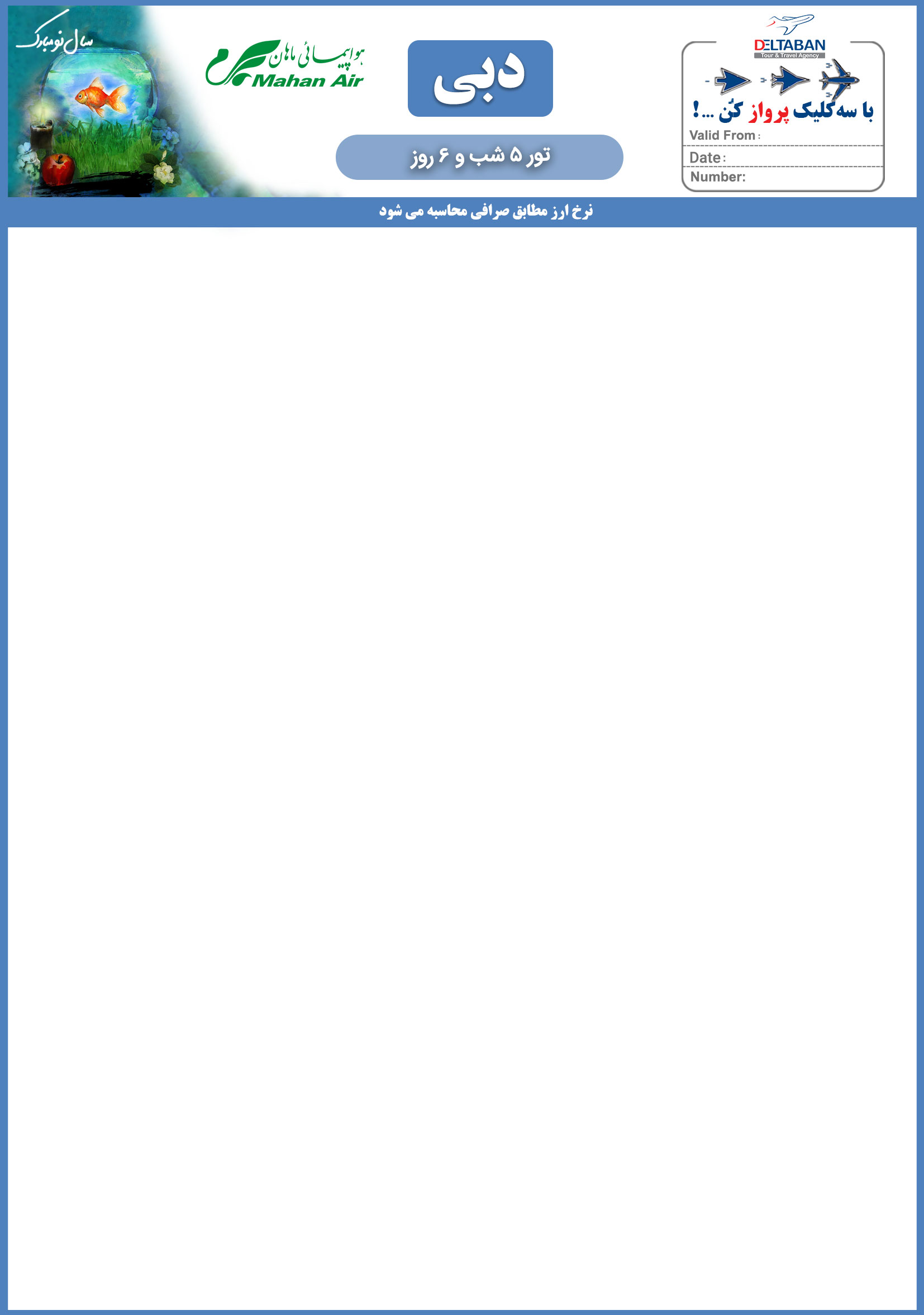 1.649 درهم + 4,200,000تومان3.029 درهم + 4,200,000تومان779 درهم + 4,200,000 تومان779 درهم + 4,200,000 تومان529 درهم + 4,200,000تومان5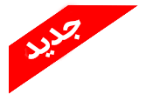 4*BBSHEIKHZAED 5شب1.479 درهم + 4,200,000 تومان2.679 درهم + 4,200,000 تومان479 درهم + 4,200,000 تومان479 درهم + 4,200,000 تومان379 درهم + 4,200,000تومان54*BBSHEIKHZAEDشب اضافه2404804040206کرون پلازا شیخ زاید*5BBSHEIKHZAED5 شب1.239 درهم + 4,200,000  تومان2.199 درهم + 4,200,000 تومان279 درهم + 4,200,000تومان279 درهم + 4,200,000تومان279 درهم + 4,200,000تومان6کرون پلازا شیخ زاید*5BBSHEIKHZAEDشب اضافه193385FREEFREEFREE8نووتل البرشا*4BBSHEIKHZAED5 شب1.139 درهم + 4,200,000  تومان1.999 درهم + 4,200,000 تومانN/AN/AN/A8نووتل البرشا*4BBSHEIKHZAEDشب اضافه173345N/AN/AN/A7رویال کانتیننتال*4BBDEIRA5 شب949 درهم + 4,200,000تومان1.629 درهم + 4,200,000تومان639 درهم + 4,200,000  تومان399 درهم + 4,200,000تومان399 درهم + 4,200,000تومان7رویال کانتیننتال*4BBDEIRAشب اضافه13527074262612سان اند سند پلازا*3BBDEIRA5 شب659 درهم + 4,200,000  تومان1.039 درهم + 4,200,000 تومان469 درهم + 4,200,000  تومان469 درهم + 4,200,000  تومان329 درهم + 4,200,000  تومان12سان اند سند پلازا*3BBDEIRAشب اضافه7715495951213صدف3*BBDEIRA5 شب619 درهم + 4,200,000 تومان959 درهم + 4,200,000  تومان749 درهم + 4,200,000 تومان749 درهم + 4,200,000 تومان279 درهم + 4,200,000تومان13صدف3*BBDEIRAشب اضافه691389595FREEهتل :  صدف – سان اند سند – رویال کانتیننتال – نووتل البرشا – کرون پلازا شیخ الزاید تا 31 مارس اعتبار دارد.هتل :  صدف -  کرون پلازا شیخ الزاید غیر قابل تغییر تاریخ و کنسلی می باشد.هتل :  جمیرا زعبیل سرای با نرخ اتاق superior بسته شده است .